О внесении изменений в постановление администрации от 18.04.2019 № 329 В целях организации мероприятий, направленных на воспитание патриотических чувств граждан, создания условий для организации досуга населения, на основании распоряжения администрации г. Канска от 10.10.2018 № 547 «Об утверждении перечня культурно-массовых мероприятий, проводимых в 2019 году в рамках исполнения муниципального задания ГДК г. Канска», от 08.08.2018 № 407 «Об утверждении состава рабочей группы по подготовке к празднованию 74-й годовщины Победы советского народа в Великой Отечественной войне 1941-1945 годов», пункта 4 календарного плана культурно-массовых мероприятий на 2019 год, утвержденного приказом Отдела культуры администрации г. Канска от 09.01.2019 № 01-ОД «Об утверждении календарного плана культурно-массовых мероприятий на 2019 год», руководствуясь статьями 30, 35 Устава города Канска, ПОСТАНОВЛЯЮ:1. Внести изменения в постановление администрации от 18.04.2019 № 329 «О проведении мероприятий, посвященных празднованию 74-й годовщины Победы в Великой Отечественной войне 1941-1945 годов»:1.1. В Приложение № 2 внести изменения в следующие пункты:1.2. Приложение № 2 дополнить следующими пунктами:2. Ведущему специалисту Отдела культуры (Н.А. Велищенко) разместить данное постановление на официальном сайте муниципального образования город Канск в сети Интернет, в газете «Канский вестник», обеспечить информационное сопровождение программы мероприятий в СМИ г. Канска. 3. Контроль за исполнением настоящего постановления возложить на первого заместителя города (П.Н. Иванец), заместителя главы города по социальной политике (Н.И. Князева), заместителя главы города по экономике и финансам (Н.В. Кадач).4. Постановление вступает в силу со дня подписания.Глава города Канска                                                                            А.М. Береснев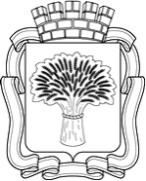 Российская ФедерацияАдминистрация города Канска
Красноярского краяПОСТАНОВЛЕНИЕРоссийская ФедерацияАдминистрация города Канска
Красноярского краяПОСТАНОВЛЕНИЕРоссийская ФедерацияАдминистрация города Канска
Красноярского краяПОСТАНОВЛЕНИЕРоссийская ФедерацияАдминистрация города Канска
Красноярского краяПОСТАНОВЛЕНИЕ30.04.2019 г.№ 379379№ п/пНаименование мероприятияДата и время проведенияМесто проведения с указанием адреса проведенияОтветственное должностное лицо, учреждение, руководитель (ФИО)3.12Обеспечение:- мусорный бак – 2шт.;- биотуалет – 1 шт.Мемориал «Землянка»06.05.к 09:00МБУ «ММЦ» г. Канска(М.Ю. Нашивочников)4.21Доставка и установка контейнеров для мусора (6 шт), урн (6 шт), биотуалетов (3 шт)Пл. им. Н.И. Коростелева09.05.к 9:00МКУ «Служба заказчика»(Я.А. Рыбакова)ГДК г. Канска (Е.А. Лычковская)4.32Ответственныеза репетицию театрализованного шествия(проведение организационного собрания и репетиции)(сбор около ККМ)08.05.с 15:00 до 17:00Отдел культуры администрации г. Канска(И.В. Леонтьева),ГДК г. Канска(Е.А. Лычковская)№ п/пНаименование мероприятияДата и время проведенияМесто проведения с указанием адреса проведенияОтветственное должностное лицо, учреждение, руководитель (ФИО)4.47Подготовка сметы расходов на проведение мероприятиядо 29.04.ГДК г. Канска(Е.А. Лычковская)5.7.1Механизированная колонна военной техники Улица Советская 09.05.до 09:50МКУ «Служба заказчика»(Я.А. Рыбакова),ПОУ «Канская техническая школа ДОСААФ России»(И.Е. Галкина)6.7Почетный караул со сменой через 20 минут 09.05.с 10:30 до 11:30КГБОУ «Канский морской кадетский корпус» (М.Б. Волгин)7.16Предоставление грузового автомобиля ЗИЛ для станции «Танцплощадка. Вальс Победы!»Пл. им. Н.И. Коростелева 09.0509:00МБОУ СОШ № 6 (В.А. Штейбезандт)7.17Предоставление грузового автомобиля для театрализованного шествияПл. им. Н.И. Коростелева 09.0509:00ФКУ «Канская воспитательная колония» ГУФСИН по Красноярскому краю»(О.В. Заложук)8.17Выставка военной техникиПл. им. Н.И. Коростелева12:30МКУ «Служба заказчика»(Я.А. Рыбакова),ПОУ «Канская техническая школа ДОСААФ России»(И.Е. Галкина)Федерация тактического пейнтбола Красноярского края(О.В. Ликонцев)